What’s Happening Today?Let’s Talk About How to Feel Good About OurselvesWhat is Self-EsteemWhat Self-Esteem is NOT!Is it Bragging or Self-Esteem?Why having healthy Self-Esteem is so importantThings that can mess with our Self-EsteemHow to boost your Self-EsteemSo…what do YOU think?Get your magnet!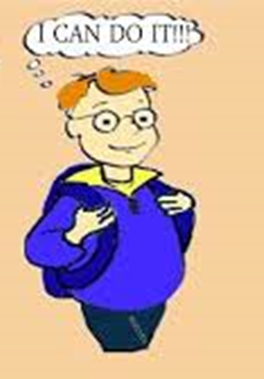 